INFORME SOBRE EL MARTÍN FIERRO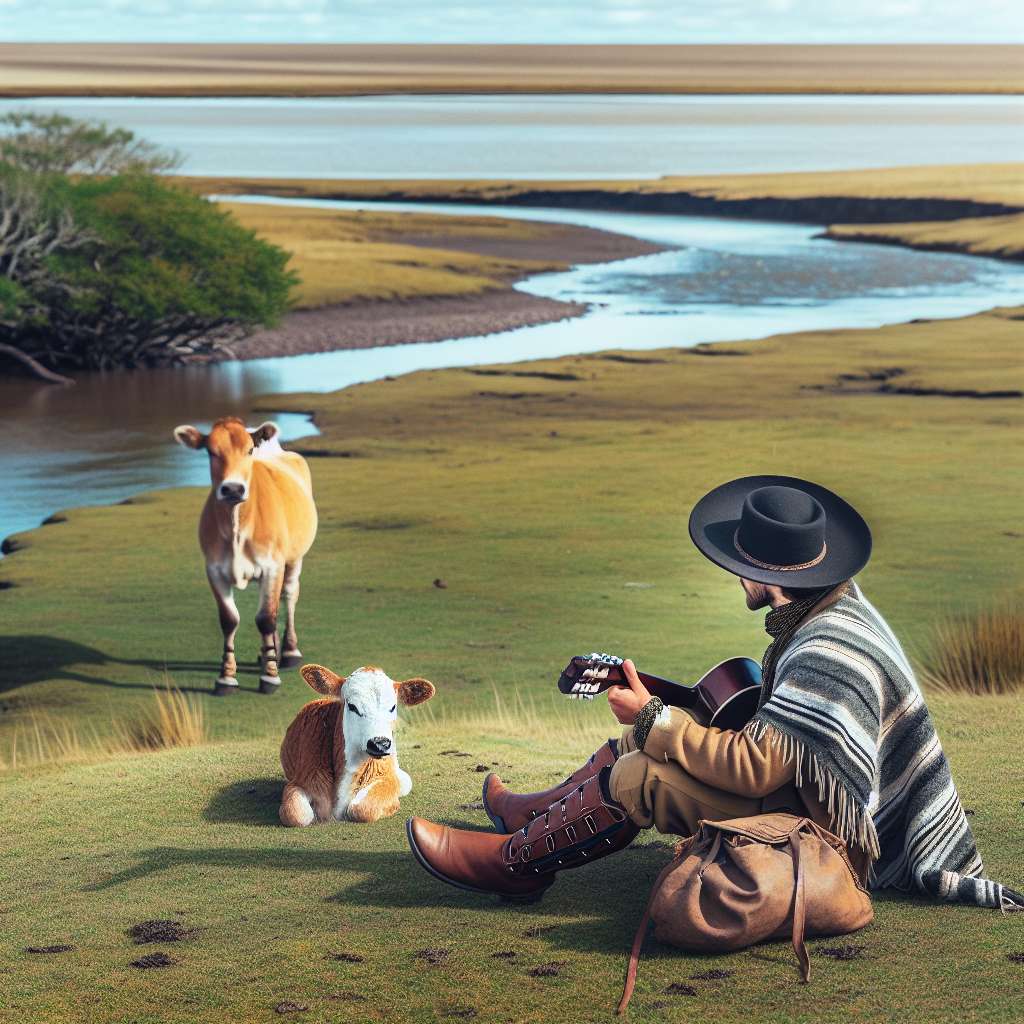 INTRODUCCIÓN:

El presente informe tiene como objetivo brindar un análisis completo sobre la obra literaria "El Martín Fierro", escrita por José Hernández. Esta obra, considerada una de las más importantes dentro de la literatura argentina, nos sumerge en la vida del gaucho Martín Fierro y nos expone diversas problemáticas sociales, políticas y culturales de la época en la que se desarrolla.

DESARROLLO:

1. Contexto histórico y cultural:
   - Situación política y social en Argentina durante el siglo XIX.
   - La figura del gaucho y su importancia en la identidad nacional.
   - Influencia de la literatura gauchesca en la época.

2. Análisis de la obra:
   - Estructura y estilo narrativo utilizado por José Hernández.
   - Personajes principales y su desarrollo a lo largo de la obra.
   - Temáticas abordadas en "El Martín Fierro" (la vida del gaucho, la injusticia, la marginación social, la lucha por la Libertad, entre otros).
   - Recursos literarios utilizados por el autor para transmitir su mensaje.

3. Importancia y repercusión de "El Martín Fierro":
   - Recepción de la obra en su época.
   - Influencia y legado de la obra en la literatura argentina y latinoamericana.
   - Adaptaciones y reinterpretaciones de la obra en otras expresiones artísticas (cine, teatro, música, etc.).
   - Valoración crítica de la obra en la actualidad.

CONCLUSIÓN:

"El Martín Fierro" se destaca como una obra literaria indispensable en la literatura argentina, constituyéndose como un referente para la identidad y cultura del país. Su autor, José Hernández, logró retratar de manera magistral la vida y luchas del gaucho, poniendo en relieve las problemáticas sociales y políticas de su tiempo. La obra ha trascendido a lo largo de los años, influenciando a numerosos escritores y artistas y dejando su huella en la historia literaria del país.

BIBLIOGRAFÍA:

Hernández, J. (1872). El Martín Fierro. Buenos Aires: Imprenta de Mayo.

Giordano, A. (2010). El Martín Fierro y la Representación del Gaucho Literario. Buenos Aires: Universidad Nacional de Quilmes.

Primer, F. (2005). El Martín Fierro: Icono e hipericono. Buenos Aires: Ediciones del Copista.

Goytisolo, J. (1997). El Martín Fierro: historia y formas del texto gauchesco. Barcelona: Noguer.